LO MEJOR DE ALEMANIA2024Munich / Berlín: 10 Días / 9 Noches
MUNICH / NEUSCHWANSTEIN / LAGO CONSTANZA / FRIBURGO / HEIDELBERG / FRANKFURT / CRUCERO POR EL RIN / COLONIA / HAMBURGO / BERLÍN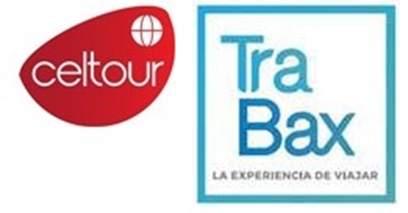 ITINERARIO: 	Día 1º (domingo): MUNICHLlegada al aeropuerto de Munich y traslado al hotel. Alojamiento.Día 2º (lunes): MUNICH – NEUSCHWANSTEIN - MEMMINGENDesayuno. Empezamos el día con una visita guiada de Múnich, que es la capital de Baviera y ciudad Olímpica, donde destacan sus jardines, bellas fuentes, esculturas, el Marienplatz con el Nuevo y Viejo Ayuntamiento y su famoso Carillón, así como la imponente Catedral gótica. Tras la visita tomaremos dirección hacia Hohenschwangau donde haremos la visita del Castillo de Neuschwanstein, más conocido como el Castillo del Rey Loco. Este castillo fue construido por Luis II de Baviera, en el que vivió sólo 102 días, y donde Walt Disney se inspiró para crear el Castillo de “La Bella Durmiente”. Almuerzo incluido durante la excursión. Continuación hacia Memmingen para la cena y alojamiento.Día 3º (martes): MEMMINGEN – LINDAU/LAGO CONSTANZA – TITISEE/SELVA NEGRA - FRIBURGODesayuno. Por la mañana salida hacia el Lago Constanza. Haremos una parada en Lindau, cuya parte antigua se encuentra enclavada en una isla sobre la costa noroeste del Lago Constanza. Un viaducto y un puente unen la parte antigua con la parte moderna en tierra firme. Continuación de la ruta atravesando la Selva Negra y parada en el pueblo de Titisee-Neustadt para disfrutar de espectaculares paisajes que nos ofrece esta población con su lago. Almuerzo. Continuación hacia Friburgo de Brisgovia, ciudad a la entrada de la Selva Negra. Visita guiada. Veremos la Catedral, el Viejo y el Nuevo Ayuntamiento, el casco antiguo y el “Münsterplatz”, los Almacenes de la Plaza de la Catedral. Alojamiento en la región de Friburgo.Día 4º (miércoles): FRIBURGO – HEIDELBERG - FRANKFURTDesayuno y salida hacia Heidelberg. A la llegada, visita guiada en esta hermosa ciudad situada en el valle del río Neckar y famosa por su centro histórico, la Plaza del Mercado, el Puente Viejo, el castillo de Heidelberg y el Ayuntamiento (entradas no incluidas). La Universidad de Heidelberg es la más antigua de Alemania. Almuerzo. Tiempo libre para explorar la ciudad. Por la tarde continuación a Fráncfort del Meno y tour de orientación. Fráncfort cuenta desde la Edad Media como uno de los centros urbanos más importantes de Alemania. Actualmente Fráncfort es considerada como la capital financiera de la UE, siendo la sede del Banco Central Europeo. Cena y alojamiento en Fráncfort.Día 5º (jueves) FRANKFURT – CRUCERO POR EL RIN – COLONIA – REGIÓN DE BIELEFELDDespués del desayuno realizaremos un paseo en barco por el río Rin, desde el pueblo pintoresco de Rüdesheim hasta Kaub. Durante el recorrido observaremos el paisaje fascinante de la región. Desde Kaub continuamos hacia Colonia, ciudad situada a las orillas del río Rin, donde se encuentra una de las universidades más antiguas de Europa y la Catedral de Colonia de estilo gótico que fue declarada Patrimonio de Humanidad por la UNESCO en 1996 y es uno de los monumentos más visitados de Alemania. Almuerzo a la llegada y después visita guiada del centro de la ciudad incluyendo la catedral. Por la tarde seguimos la ruta hacia el norte de Alemania. Cena y alojamiento en la región de Bielefeld.Día 6º (viernes) REGIÓN DE BIELEFELD - HAMBURGODesayuno. Por la mañana salida hacia Hamburgo para realizar una visita guiada de la ciudad, que forma parte de la liga hanseática. Los numerosos canales de Hamburgo son atravesados por más de 2.300 puentes, más que los de Venecia y Ámsterdam juntas. Pasamos por la iglesia de San Nicolás, el ayuntamiento con una fachada neo-renacentista y la casa de Chile hasta llegar a Hafen-City, un barrio nuevamente construido, donde destaca el Salón de la Filarmónica del Elba. Almuerzo. Resto del día libre para profundizar las impresiones de Hamburgo. Opcional: Paseo en barco en Hamburgo de 1 hora (con suplemento). Alojamiento en Hamburgo.Día 7º (sábado) HAMBURGODesayuno. Día libre para disfrutar de esta hermosa ciudad y descubrir todos sus secretos recorriendo sus calles y puentes. Cena y alojamiento.Día 8º (domingo) HAMBURGO - BERLÍNDesayuno. Por la mañana salida a Berlín, la capital del país. Tour de orientación y almuerzo. Tarde libre para tomar un primer contacto con la ciudad. Opcional (con suplemento): Posibilidad de subir a la Torre de la televisión "Berliner Fernsehturm" Cena y alojamiento.Día 9º (lunes) BERLÍNDesayuno y visita guiada de la ciudad. Recibiremos una impresión del Berlín del Este con el parlamento alemán - el Reichstag y la plaza Potsdamerplatz que ha pasado a ser el gran centro del nuevo Berlín tras la reunificación. En el Berlín del Oeste destacan la puerta de Bradenburgo, la calle Kurfürstendamm, el Checkpoint Charlie y la isla de los Museos. Después del almuerzo, tarde libre para seguir descubriendo la ciudad. Opcional (con suplemento): Posibilidad de hacer un paseo en barco. Cena y alojamiento en Berlín.Día 10º (martes) BERLÍN - ORIGENDesayuno. Tiempo libre hasta el traslado al aeropuerto de Berlín para tomar su vuelo de regreso.NOTAS: El programa se puede también realizar en sentido inverso. Además, el itinerario podrá sufrir modificaciones, pero el contenido de programa de visitas y entradas será siempre respetado.PRECIO POR PERSONA en USD en Habitación Doble/tripleMunich/Berlín 0 díasSuplemento N. Extra área Múnich hab. Doble 110USD Hab. Individual 185USDSuplemento N. Extra área Berlín hab. Doble 110USD Hab. Individual 185USDEl precio de las noches adicionales pre- y/o post-tour solo es válido hasta un máximo de 2 noches. Más noches solo bajo petición. Las noches adicionales pre- y/o post-tour están sujetas a disponibilidad y no se garantiza que se realicen en el mismo hotel del circuito.Suplemento traslados para noches adicionales: Munich: 120 usd por persona y traslado (mínimo 2 pasajeros).Berlín: 140 usd por persona y trayecto (mínimo 2 pasajeros).El precio del paquete incluye:El transporte en autocar con aire acondicionado según programaLos traslados aeropuerto/estación-hotel-aeropuerto/estación en taxi, minibús o autocar: el día de llegada aeropuerto/estación-hotel; y el día de salida hotel-aeropuerto/estación según programa arriba indicado. Nota: otros traslados con suplemento según indicadoAlojamiento en hoteles de la categoría 3*sup/4* habitación doble /twin estándar.Régimen: 9 desayunos en los hoteles, 7 almuerzos (menús turísticos de 3 platos) y 6 cenas en los hoteles (menús turísticos de 3 platos o buffet). NOTA: Cenas del día 1, 3 y 6, así como el almuerzo del día 7 NO incluidos.La presencia de un guía-acompañante de habla hispana según programa. Nota: el guía acompañante no suele estar presente en los transferes del día 1 y 10.Audífonos durante el recorridoLas visitas previstas en el programaVisitas guiadas: Múnich (3h), Friburgo (2h), Heidelberg (2,5h), Colonia (1,5h), Hamburgo (2h), Berlín (3h)La entrada a los siguientes lugares: Neuschwanstein: Entrada en el castillo / Paseo en barco desde Rüdesheim a Kaub en el río Rin (aprox. 1h) / Colonia: Entrada y visita guiada de la catedralSeguro Total TrabaxEl precio no incluye:Vuelos y tasas de aeropuertoBebidasExtras en el hotel tales como propina, lavandería, teléfono, etc.Cualquier otro servicio no especificado anteriormente en «El precio incluye»El precio NO incluye.•Tiquetes aéreos nacionales ni internacionales. •Impuestos de aeropuertos•Propinas a guías, choferes, maleteros.•Bebidas con las comidas. •Visitas y comidas mencionadas como incluidas en el Europack (costo adicional).•Visitas mencionadas como opcionales o las que el guía correo ofrezca para aprovechar el tiempo libre.•Gastos bancarios del 2% •Gastos de visados. •Gastos de índole personal como llamadas telefónicas, lavado y planchado de ropas, lavandería y gastos personales en el hotel (la mayoría de hoteles exigirán una tarjeta de crédito de garantía por estos servicios).•Seguro médico se recomienda viajar con uno con cobertura mundial. •En general ningún servicio que no esté claramente especificado en el presente itinerario.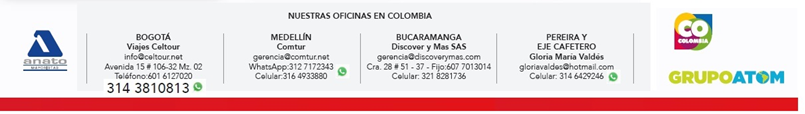 A Munich domingo2024Junio: 30	Julio: 7	Agosto: 4, 18, 25Junio: 30	Julio: 7	Agosto: 4, 18, 25HOTELES PREVISTOS o similaresHOTELES PREVISTOS o similaresCiudadesHoteles categoría 3* / 4*Munich****Vienna House Easy München****Vienna House Easy MünchenMemmingen****Drexel´s Parkhotel****Drexel´s ParkhotelFriburgo***sup Hotel Alemannenhof***sup Hotel AlemannenhofFrankfurt****Elaya Hotel Frankfurt Oberursel****Elaya Hotel Frankfurt OberurselRegión de Bielefeld****Mercure Bad Oeynhausen City****Mercure Bad Oeynhausen CityHamburgo****BW Schmökerhof, ****NH Hamburg Horner Rennbahn****BW Schmökerhof, ****NH Hamburg Horner RennbahnBerlín****Wyndham Garden Berlin Mitte, ****BW Plaza+ Berlin Alexanderplatz, ****Park Inn Berlin Alexanderplatz****Wyndham Garden Berlin Mitte, ****BW Plaza+ Berlin Alexanderplatz, ****Park Inn Berlin AlexanderplatzSalidas202410 Días30 junio, 4 y 18 agosto24457 julio257525 agosto2525Sup. Single495